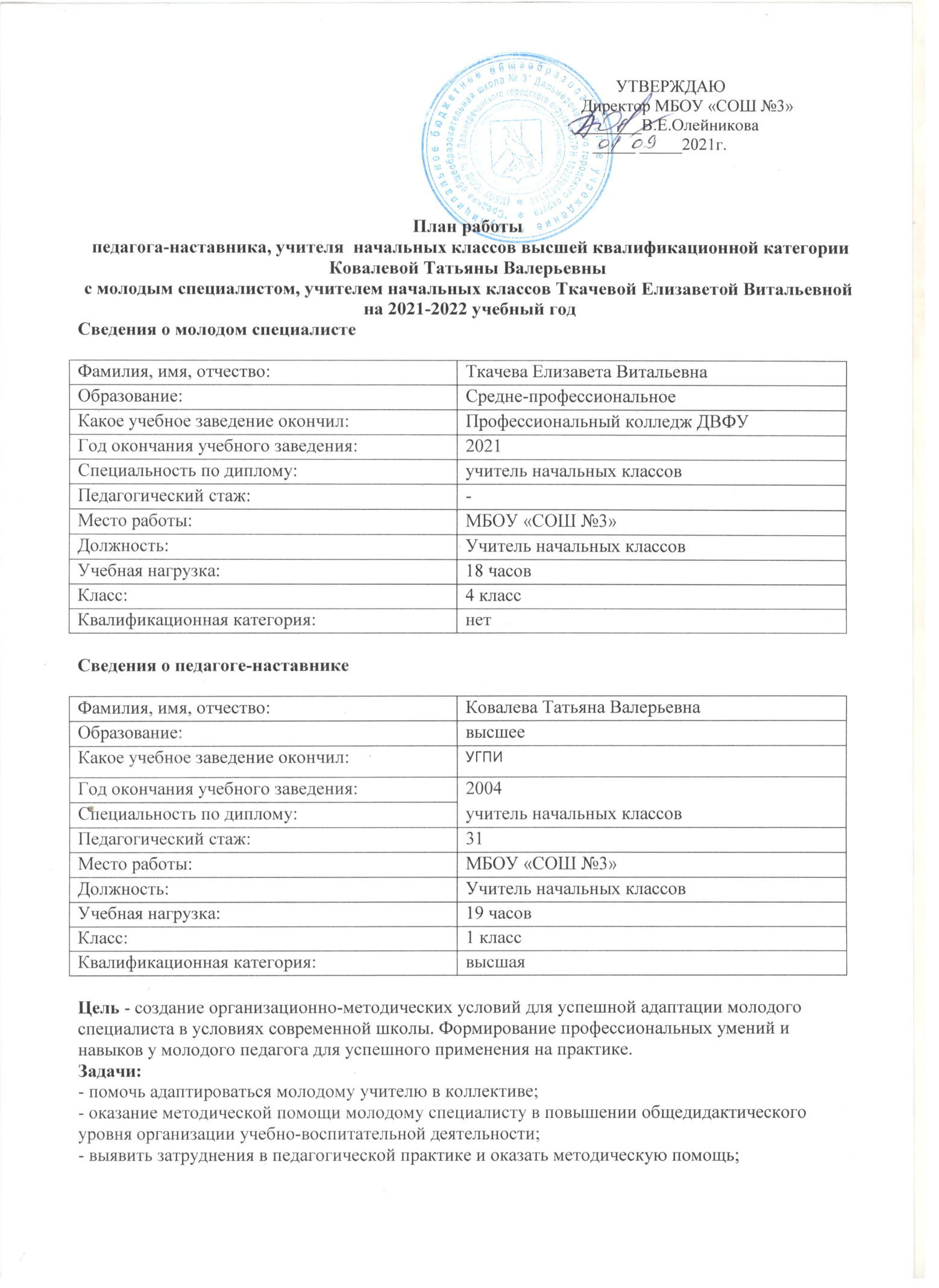 - создать условия для формирования индивидуального стиля творческой деятельности молодого педагога, в том числе навыков применения различных средств, форм обучения и воспитания, психологии общения со школьниками и их родителями;- развивать потребности и мотивации у молодого педагога к самообразованию и профессиональному самосовершенствованию.Содержание деятельности:1. Диагностика затруднений молодого специалиста и выбор форм оказания помощи на основе анализа его потребностей.2. Посещение уроков молодого специалиста и посещение уроков молодым специалистом.3. Планирование и анализ деятельности.4. Помощь молодому специалисту в повышении эффективности организации учебно-воспитательной работы.5.Ознакомление с основными направлениями и формами активизации познавательной, научно-исследовательской деятельности учащихся во внеурочное время (олимпиады, смотры, предметные недели, и др.).6. Создание условий для совершенствования педагогического мастерства молодого учителя.7. Демонстрация опыта успешной педагогической деятельности опытными учителями.8. Организация мониторинга эффективности деятельности.Ожидаемые результаты:- успешная адаптации начинающего педагога в учреждении;- активизации практических, индивидуальных, самостоятельных навыков преподавания;- повышение профессиональной компетентности молодого педагога в вопросах педагогики и психологии;- обеспечение непрерывного совершенствования качества преподавания;- совершенствование методов работы по развитию творческой и самостоятельной деятельности обучающихся;- использование в работе начинающих педагогов инновационных педагогических технологий.Планируемые мероприятияСрок исполненияБеседа: Традиции школы. Ближайшие и перспективные планы школы.Инструктаж: Нормативно – правовая база школы ( программы, методические записки, государственные стандарты), правила внутреннего распорядка школы;Практическое занятие: Планирование и организация работы по предмету (изучение основных тем программ, составление календарно-тематического планирования, знакомство с УМК, методической литературой, составление рабочих программ, поурочное планирование);Изучение инструкций: Как вести электронный журнал, мониторинг физического развития. Август- сентябрьПосещение молодым специалистом уроков учителя - наставника . Самоанализ урока наставником;Самообразование - лучшее образование. Оказание помощи в выборе методической темы по самообразованию;Практикум по темам "Разработка поурочных планов"Посещение уроков молодого учителя с целью знакомства с работой, выявления затруднений, оказания методической помощиОктябрьМетодические	разработки:	требования	к	анализу	урока	и деятельности учителя на уроке. Типы, виды, формы урока;Занятие:	Работа	с	школьной	документацией;	Обучение составлению отчетности по окончанию четверти;Изучение положения о текущем и итоговом контроле за знаниями учащихся;Занятие: Современный урок и его организация;Практикум: Разработка олимпиадных заданий. Цель: научить молодого специалиста грамотно составлять олимпиадные задания. Знакомство с методикой подготовки учащихся к конкурсам, олимпиадам по предмету.НоябрьБеседа: Организация индивидуальных занятий с различными категориями учащихся. Индивидуальный подход в организации учебной деятельности;Тренинг: Учусь строить отношения; Анализ педагогических ситуаций; Общая схема анализа причин конфликтных ситуаций;Посещение молодым специалистом уроков учителя - наставника в среднем и старшем звене;ДекабрьИндивидуальная беседа: Психолого – педагогические требования к проверке, учету и оценке знаний учащихся;Обмен мнениями по теме «Факторы, которые влияют на качество преподавания»;	Январь Посещение уроков, мероприятий,  праздников у опытных учителей школы;Посещение	уроков	молодого	учителя	с	целью	выявления затруднений, оказания методической помощи;Посещение  открытого  урока  молодого учителя-коллеги	с целью знакомства с опытом работы. Анализ и самоанализ урока;Практикум:	"Современные	образовательные	технологии,	их использование в учебном процессе";ФевральДискуссия: Трудная ситуация на занятии и ваш выход из неё; Анализ педагогических ситуаций. Анализ различных стилей педагогического общения (авторитарный, либерально- попустительский,	демократический).	Преимущества демократического стиля общения. Структура педагогических воздействий (организующее, оценивающее, дисциплинирующее);Беседа: Виды контроля, их рациональное использование на различных этапах изучения программного материала;МартУчастие молодого специалиста в заседании ШМО (выступление по теме самообразования);Беседа:	Содержание	формы	и	методы	работы	педагога	с родителями;АпрельВыступление молодого специалиста на ШМО. Методическая выставка достижений учителя;Анкетирование: Профессиональные затруднения. Степень комфортности нахождения в коллективе;Анкетирование: Оценка собственного квалификационного уровня молодым учителем и педагогом наставником;Анализ процесса адаптации молодого специалиста: индивидуальное собеседование по выявлению сильных и слабых сторон в подготовке молодого специалиста к педагогической деятельности, выявление склонностей и личных интересов.Май